385438, а.Ходзь, ул. Краснооктябрьская, 104, Ходзинское сельское поселение, Республика Адыгеятел.факс: 8(87770) 9-67-40E-mail: Xodzinskoe@mail.ru; сайт:  admhodz.ruПостановление Главы муниципального образования«Ходзинское сельское поселение»«26» марта 2021г.                           №3                            а. ХодзьОб утверждении комплексной программы «Развитие физической культуры и массового спорта на территории муниципального образования «Ходзинское сельское поселение» на 2021 - 2023 годы.Согласно п.14 ч.1 ст.14 Федерального закона от 06.10.2003г. № 131-ФЗ «Об общих принципах организации местного самоуправления в Российской Федерации», в соответствии со ст. 179 Бюджетного кодекса Российской Федерации, в целях повышения эффективности реализации муниципальных  программ, Уставом муниципального образования «Ходзинское сельское поселение»Постановляю: Утвердить комплексную программу «Развитие физической культуры и массового спорта на территории муниципального образования «Ходзинское сельское поселение» на 2021 - 2023 годы», согласно приложению № 1 к настоящему Постановлению. Ответственным исполнителем Программы назначить специалиста 2 категории администрации муниципального образования «Ходзинское сельское поселение» Керефову М.К.   Контроль за исполнением настоящего постановления возложить на заместителя главы администрации муниципального образования «Ходзинское сельское поселение» Афашагову З.Т.Разместить настоящее постановление на официальном сайте администрации муниципального образования 	«Ходзинское сельское поселение». Настоящее постановление вступает в силу после его официального опубликования (обнародования). Глава МО «Ходзинское сельское поселение»                              Р.М.ТлостнаковПриложение № 1 к Постановлению главы муниципального образования «Ходзинское сельское поселение» от «26» марта  2021г. №3  ПАСПОРТкомплексной программы«Развитие физической культуры и массового спорта на территории муниципального образования «Ходзинское сельское поселение» на 2021 - 2023 годы» Характеристика, проблемы и обоснование необходимости ее решения программным методам Основополагающей задачей органов местного самоуправления в Ходзинском сельском поселении является создание условий для роста благополучия населения, ведения здорового образа жизни, достижения спортивных успехов и обеспечение долгосрочной социальной стабильности.Остро стоят проблемы курения, алкоголизма среди молодежи, растут масштабы правонарушений, социального неблагополучия. В связи с этим необходима постоянная плодотворная работа по формированию здорового образа жизни, новых ценностных ориентиров, совершенствованию физического воспитания, направленного на укрепление здоровья, повышения спортивной результативности. Программа направлена на решение наиболее важных проблем по физическому развитию жителей сельского поселения, прежде всего детей и молодежи, путем обеспечения условий развития физической культуры и массового спорта, организация и проведение физкультурно - оздоровительных и спортивно - массовых мероприятий. Сегодня для изменения сложившейся ситуации необходимы эффективные меры. В целях реализации государственной политики в области физической культуры и массового спорта, эффективного решения задач, возложенных на органы местного самоуправления, создания стартовых условий для решения существующих проблем разработана настоящая Программа.Программа носит комплексный характер и обеспечивает последовательность в реализации системы мер, направленных на решение проблемы в развитии спорта в сельской местности.Цели и задачи ПрограммыЦелями Программы являются повышение роли физической культуры и массового спорта, создание благоприятных условий для развития массовых видов спорта на территории Ходзинского сельского поселения, для интеграции здорового образа жизни в сознании детей и молодежи, достижение спортивных разрядов. Исходя из поставленных целей, а также тенденций и особенностей развития физической культуры и массового спорта, Программа предусматривает последовательное решение комплекса задач: Повышение интереса детей и молодежи Ходзинского сельского поселения к занятиям физической культурой и массовым спортом; Пропаганда социальной значимости физической культуры и массового спорта, как инструмента в формировании здорового образа жизни граждан,  укреплении здоровья, профилактике заболеваний, борьбе с негативными явлениями, профилактики преступлений и правонарушений среди молодежи. Развитие практики проведения районных и муниципальных спортивных мероприятий участие в них детей и молодежи поселения. Достижения спортивных разрядов.Ожидаемые результаты реализации ПрограммыЗа период реализации Программы на территории Ходзинского сельского поселения планируется получить социально - экономические результаты: - использование физической культуры и массового спорта в качестве профилактики преступлений и правонарушений, профилактики заболеваний и укрепления здоровья детей и молодежи; - увеличение численности вовлеченных в физическую культуру и массовый спорт детей и молодежи; - увеличение числа спортивных мероприятий на территории МО «Ходзинское сельское поселение».Перечень программных мероприятийСроки реализации Программы Реализация программы рассчитана на 2021 - 2023годы. Ресурсное обеспечение ПрограммыМероприятия Программы реализуются за счет средств бюджета муниципального образования «Ходзинское сельское поселение». Объем средств на реализацию мероприятий Программы составляет: на 2021 год – 15 тысяч рублей; на 2022 год – 5 тысяч рублей; на 2023 год – 5 тысяч рублей. Объемы финансовых средств, предусмотренные на реализацию мероприятий Программы, подлежат уточнению на основе анализа полученных результатов и возможностей бюджета поселения. Организация управления и механизм реализации ПрограммыТекущее управление и оперативный контроль реализации мероприятий Программы обеспечивает администрация муниципального образования «Ходзинское сельское поселение». Исполнителем Программы является администрация муниципального образования «Ходзинское сельское поселение».                 РЕСПУБЛИКА АДЫГЕЯМУНИЦИПАЛЬНОЕ ОБРАЗОВАНИЕ«ХОДЗИНСКОЕ СЕЛЬСКОЕ ПОСЕЛЕНИЕ»385438 а. Ходзь,ул. Краснооктябрьская , 104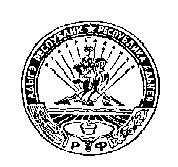 АДЫГЭ РЕСПУБЛИКМУНИЦИПАЛЬНЭ ГЪЭПСЫКIЭ ЗИIЭ  «ФЭДЗ КЪОДЖЭ ПСЭУПI»385438 къ. Фэдз,Краснооктябрьска иур №104Наименование Программы                       Комплексная  программа«Развитие физической культуры и массового спорта на территории муниципального образования «Ходзинское сельское поселение» на 2021 - 2023 годы» (далее - Программа)Основания для разработки   Программы                     - Федеральный закон от 06.10.2003г. № 131-ФЗ «Об общих принципах организации местного самоуправления в Российской Федерации»;- Бюджетный кодекс Российской Федерации;Разработчик и исполнитель ПрограммыАдминистрация муниципального образования «Ходзинское сельское поселение» (далее – Администрация поселения)Цели и задачи  ПрограммыОсновные цели Программы: - создание условий для всестороннего развития личности, укрепления здоровья населения сельского поселения;- повышения интереса молодежи сельского поселения к занятиям спортом; - сохранения укрепления здоровья молодежи; - воспитание личной ответственности за собственное здоровье и благополучие, приобретение навыков здорового образа жизни;- профилактика вредных привычек, обретение способности к здоровому творчеству, формирование полноценной, всесторонне- развитой личности. Задачи Программы:- пропаганда здорового образа жизни среди учащихся школ и молодежи;- улучшение физкультурно-оздоровительной работы с учащимися и молодежью;- отвлечение учащихся и молодежи от негативных явлений современной жизни;- выявление талантливых юных спортсменов.- организация систематической физкультурно-соревновательной активности детей; - развитие материальной базы и создание условий для занятий физической культурой и спортом; - профилактика преступлений и правонарушений среди учащихся и молодежи. Сроки и этапы реализации Программы2021 - 2023 годы.Программа реализуется в один этап:первый этап – 2021 год; второй этап - 2022 год; третий этап - 2023 год. Объем и источники финансированияПрограммы Мероприятия программы реализуются за счет средств бюджета муниципального образования «Ходзинское сельское поселение». Средства бюджета муниципального образования «Ходзинское сельское поселение»: 2021 г. – 15 тыс. руб.; 2022г. -5 тыс. руб., 2023г. -5  тыс. руб. Ожидаемые социально - экономические результаты реализации программы - создание благоприятных условий для занятий массовым спортом жителей сельского поселения; - увеличение количества проведенных физкультурно - массовых мероприятий; - улучшение социальных условий жизни учащихся и молодежи; - спортивные достижения  учащихся и молодежи.   Система организации контроля за ходом реализации программыКонтроль за исполнением программы осуществляет администрация поселения№ п/п Наименование программных мероприятий Срок реализации,Объем финансирования(тыс. руб.) Срок реализации,Объем финансирования(тыс. руб.) Срок реализации,Объем финансирования(тыс. руб.) Ответственное должностное лицо 202120222023Ответственное должностное лицо 1Проведение турнира по вольной борьбеСентябрь-декабрьСентябрь-декабрьСентябрь-декабрьСпециалист 2 категории Керефова М.К.2Проведение турнира по баскетболу Февраль-майФевраль-майФевраль-майСпециалист 2 категорииКерефова М.К..3Проведение турнира по мини - футболу на кубок главы МО «Ходзинское сельское поселение»01.06.202101.06.202201.06.2023Специалист  2 категорииКерефова М.К.5Проведение турнира по волейболу Апрель-майМарт-майМарт-майСпециалист 2 категории Керефова М.К.